GULBENES NOVADA DOMES LĒMUMSGulbenē2023.gada 25.maijā						Nr. GND/2023/490								(protokols Nr.8; 36.p) Par dzīvokļa “Stacija”- 1, Jaungulbene, Jaungulbenes pagasts, Gulbenes novads, īres līguma pārjaunošanuGulbenes novada pašvaldības dokumentu vadības sistēmā 2023.gada 11.maijā ar reģistrācijas numuru GND/5.5/23/1042-K reģistrēts … (turpmāk – iesniedzējs), dzīvesvieta: …., 2023.gada 11.maija iesniegums, kurā izteikts lūgums pārjaunot dzīvojamās telpas Nr.1, kas atrodas “Stacija”, Jaungulbenē, Jaungulbenes pagastā, Gulbenes novadā, 2003.gada 5.septembrī noslēgto īres līgumu Nr.7 uz noteiktu termiņu. Dzīvojamo telpu īres likuma 7.pants nosaka, ka dzīvojamās telpas īres līgumu rakstveidā slēdz izīrētājs un īrnieks, savukārt 9.pants nosaka, ka dzīvojamās telpas īres līgumu slēdz uz noteiktu termiņu.Dzīvojamās telpas īres līgums ar iesniedzēju noslēgts uz nenoteiktu laiku.Atbilstoši Gulbenes novada pašvaldības grāmatvedības uzskaites datiem iesniedzējam uz iesnieguma izskatīšanas dienu nav nenokārtotu maksājumu saistību par dzīvojamās telpas īri un pamatpakalpojumiem. Pašvaldību likuma 4.panta pirmās daļas 10.punkts nosaka, ka viena no pašvaldības autonomajām funkcijām ir sniegt iedzīvotājiem palīdzību mājokļa jautājumu risināšanā, kā arī veicināt dzīvojamā fonda veidošanu, uzturēšanu un modernizēšanu. Ņemot vērā minēto, pamatojoties uz Dzīvojamo telpu īres likuma 7. pantu un 9. pantu, Pašvaldību likuma 4.panta pirmās daļas 10.punktu un Sociālo un veselības jautājumu komitejas ieteikumu, atklāti balsojot: ar 14 balsīm "Par" (Ainārs Brezinskis, Aivars Circens, Anatolijs Savickis, Andis Caunītis, Atis Jencītis, Daumants Dreiškens, Guna Pūcīte, Guna Švika, Gunārs Ciglis, Intars Liepiņš, Lāsma Gabdulļina, Mudīte Motivāne, Normunds Audzišs, Normunds Mazūrs), "Pret" – nav, "Atturas" – nav, Gulbenes novada dome NOLEMJ:1. PĀRJAUNOT dzīvojamās telpas Nr.1, kas atrodas “Stacija”, Jaungulbenē, Jaungulbenes pagastā, Gulbenes novadā, LV-4420, īres līgumu ar ….., uz laiku līdz 2033.gada 31.maijam.2. NOTEIKT … viena mēneša termiņu dzīvojamās telpas īres līguma pārjaunošanai. 3. NOTEIKT, ka šis lēmums zaudē spēku, ja … līdz 2023.gada 30.jūnijam nav pārjaunojis dzīvojamās telpas īres līgumu. 4. UZDOT Gulbenes novada Jaungulbenes pagasta pārvaldei, reģistrācijas numurs 40900015450, juridiskā adrese: “Gulbīts”, Gulbītis, Jaungulbenes pagasts, Gulbenes novads, LV-4420, sagatavot un pārjaunot dzīvojamās telpas īres līgumu. 5. Lēmuma izrakstu nosūtīt:5.1. …5.2. Gulbenes novada Jaungulbenes pagasta pārvaldei, “Gulbīts”, Gulbītis, Jaungulbenes pagasts, Gulbenes novads, LV-4420.Gulbenes novada domes priekšsēdētājs						A.CaunītisSagatavoja: Dita Laure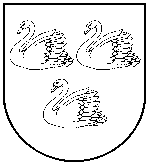 GULBENES NOVADA PAŠVALDĪBAReģ.Nr.90009116327Ābeļu iela 2, Gulbene, Gulbenes nov., LV-4401Tālrunis 64497710, mob.26595362, e-pasts; dome@gulbene.lv, www.gulbene.lv